          COMPTE-RENDU RÉUNION DU COMITÉ LE 4 NOVEMBRE 2022		              	1/4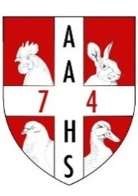                                                       SUJET PRINCIPAL : Bilan de l'exposition de Reignier 2022                                                                              ET INFORMATIONS GENERALES
MEMBRES DU COMITÉExcusés : Vincent, Aurélie, Marine, ChristianPrésents : Maryline, Kevin, Jean-Michel, Yvan, Catherine, Pascal, Christine, Jacques, Franck, Stéphane, Christophe, StéphanieADHESION 2023 
Pour ceux qui ne l'auraient pas rempli sur l'exposition de Reignier et qui souhaitent continuer à suivre l'association, merci de bien vouloir remplir le bulletin ci-joint et de le renvoyer avec votre cotisation à Jacques Berthet, trésorier adjoint, 11 chemin du moulin 74150 Rumilly.
Pour rappel, il est nécessaire d'adhérer à un club de race ou à une association rattachée à la Société Centrale d’Aviculture Française pour obtenir les identifiants de vos bêtes, obligatoires sur les expositions officielles.L'association compte 55 membres à ce jour.Bienvenue à Dubois Brigitte, Dubois Jeanne, Spreafico Cédric, Serrano Julie et Steven, Hugon Pascale, Dawn et Tristan Jeanneret, Judicaël Lussiez, Berger Evanne.
BAGUES OISEAUX, CARTES D’ORIGINE LAPINS, PASTILLES COBAYES>Certains éleveurs ont commandé leurs identifiants fin octobre mais n’ont pas encore envoyé leur règlement à Maryline ; merci de le faire au plus vite.En mars et en octobre, Maryline Mahieu commande vos identifiants (Remise en main propre ou facturation timbre).En dehors de ce groupage des frais de port s’appliquent. Le bulletin de commande est disponible sur aviculture74.comGRIPPE AVIAIRELa France Métropolitaine passe en zone de risque élevé à partir du 08/11/22. Les volailles, palmipèdes et oiseaux de parc ne peuvent plus être exposés jusqu’à nouvel ordre. Pour les pigeons c’est en fonction des autorisations des DDPP.INFORMATIONS PRATIQUESLieu de toutes les réunions : Maison des Associations, 287 avenue Jean Jaures 74800 la Roche Sur Foron Contacts : Président, Franck Castella, 06.10.30.57.49     Trésorier, Stéphane Dupraz 06.45.13.05.00     Secrétaire, Stephanie Fillon 06.17.43.63.44, secretariat.aahs@gmail.com     Secrétaire Adjointe, commande d’Identifiants et Vaccins, Maryline Mahieu, salut_maryline@msn.com     Trésorier Adjoint, Cotisations, Jacques Berthet, 11 chemin du moulin 74150 Rumilly 
Dépôt de l’AAHS : impasse de la Vernaz, ZI Dragiez, 74800 La Roche Sur ForonLieu d’exposition : Lycée Jeanne Antide, 55 impasse du Brévent 74930 Reignier-EseryJournée Technique avec La Savoyarde d’Aviculture : 845 route de l’école d’agriculture 74330 PoisyStand à la fête du Vieux Seynod : à côté du complexe sportif Max Decarre, chemin du Pré Rond 74600 Seynod Stand sur les autres foires (Bonneville, Thônes, Boëge) : se diriger vers place de la Mairie Facebook et Messenger : Association Avicole de Haute-SavoieSITE INTERNET SUR LEQUEL VOUS TROUVEREZ LES INFOS ET DOCUMENTS :  aviculture74.com   LE POINT SUR L’EXPOSITION DE REIGNIER 2022             		              	2/4Bilan d’exposition provisoire : Voir pièce jointe présentée par Stéphane, trésorier.Le bilan est positif. Nous avons enregistré un bon nombre d'entrées. La buvette a bien marché.
Toucher plus de public : comment améliorer la communication pour attirer encore plus de visiteurs ? > Kevin connaît la directrice de Carrefour de Reignier et va lui demander l'autorisation d'afficher un panneau publicitaire. >Voir Avec Christian s’il est autorisé de multiplier l’affichage sur les ronds-points. >Au bord de la route principale de La Roche Sur Foron on voit souvent des grandes banderoles d’évènementiel, voir si la mairie nous autoriserait à installer la nôtre.

Photos : Je vous invite à découvrir les 150 photos de l’exposition faites par Stéphane Dupraz, le Lapin Club de France, Lorenzo Mangione, Stéphanie Fillon … qui ont immortalisé ce superbe week-end. Cliquez sur le lien reçu par mail ou allez sur internet, tapez « aviculture74 », cliquez sur « évènements passés » puis « exposition de Reignier 2022 ».Nombre de cages : 633 inscriptions étaient enregistrées mais une 40ène de volailles n’ont pas été autorisées à être exposées car elles étaient élevées en « zone humide ».Médaille de la SCAF pour Yvan Desbiolles :Yvan Desbiolles, adhérent de l’AAHS depuis 43 ans, a été récompensé d’une médaille de bronze lors de la remise des prix de l’exposition à Reignier. 
Membre actif du comité, Yvan participe autant aux décisions qu’à l’ambiance au sein de l’association 🙂 sans oublier qu’il fournit annuellement la paille et le foin pour l’exposition et qu’il offre le cochon à la broche chaque été lors du repas de cohésion. Plusieurs membres de l’AAHS apparaissent au Palmares : -Bravo à Vincent Perrillat-Amedée qui remporte :  
•le championnat régional du Lapin Vienne avec Le Meilleur Sujet et Le Prix d’Elevage •le championnat régional du lapin Alaska avec Le Meilleur Sujet 
•le Grand Prix d’Elevage Lapins avec ses Gris de Vienne 
•le Grand Prix d’Honneur Lapin à fourrure.-Le meilleur Cobaye A Dessin désigné pour le championnat régional de l’ANEC appartient à Stéphanie Fillon qui remporte le Grand Prix d’Exposition Cobayes et le Grand Prix d’Honneur Cobayes.-Pascal Berruyer remporte le prix du Meilleur Pigeon Beauté Allemand Mâle au championnat régional ainsi que le Grand Prix d’Honneur Pigeon Cravaté.-Félicitations à Claude Thomasson pour son Grand Prix d’Exposition Volaille.-C’est à Christophe Dericque que revient le Grand Prix d’Exposition Pigeon.-Thomas Engasser a remporté le Grand Prix d’Honneur Dindon.-Aurélie Finkelstein repart avec le Grand Prix d’Honneur Volaille Grande Race unité .-Le Grand Prix d’Honneur Lapin Race Moyenne revient à Christophe Décerier.-Stéphane Dupraz remporte le Grand Prix d’Honneur Lapin Petite Race.-Marine Fabre obtient le Grand Prix d’Honneur Lapin Race Naine.-Le Grand Prix d’Honneur Pigeon Type Poule revient à Christian Bruchon.-Bravo à Manon Dericque pour son Grand Prix d’Honneur Pigeon Tambour.-Christophe Mahieu remporte le Grand Prix d’Honneur Tourterelle.
                                                                                    SUBVENTIONS                                                                                        3/4
Investissements 2022 : l’ordinateur et les plaques honorifiquesMonsieur David Ratsimba a reçu Stéphane et Stéphanie à la mairie d'Eteaux. Nous avons présenté l'association, notre rôle, nos actions, les frais d'investissement 2022 et le projet d'acquérir du matériel de levage. M.Ratsimba va transmettre notre dossier à Marie-Louise Donzel-Gonet, conseillère départemental et productrice de reblochon fermier à la Clusaz, même si le budget d’attribution des subventions s’est clôturé en juin.Projet d’investissements : un Fenwick d’occasion, une grande remorque (permis E) avec des cales, des verres ecocup, une banderole, un ou deux Roll UP, une tablette pour Zettle, et nous gardons l'œil ouvert concernant les éventuelles mises aux normes des dimensions des cages d'exposition. >Un nouveau dossier de demande de subventions va être constitué. Il doit être finalisé avant le 30 mars, premier jour du salon agricole Vache En Piste, durant lequel nous rencontrerons des personnalités politiques. 
Si vous avez des idées concernant le projet d'investissement je les transmettrai au comité, merci de bien vouloir m'en parler par retour de mail. Nous devons dès à présent demander des devis et comparer les prix. 
SPONSORS 
>Nous devons solliciter les fournisseurs de granulés et le crédit agricole pour leur demander des dons : des gobelets en carton à usage unique pour les oiseaux avec leurs supports en ferraille, des cartons de jugement, des jupes... 

>Pascal est déjà en contact avec Intermarché Douvaine pour financer une banderole (L2-3m, H1m), des jupes (H70cm), et obtenir plusieurs lots pour la tombola. Il va demander un devis à l'entreprise Menneret à Annemasse.
CONVOYAGESEpinal du 25 au 27/11/22 : Franck ayant obtenu son jour de congé, il fera le convoyage avec Pascal et Florian. Aller-retour le jeudi. Puis du samedi au dimanche. Confirmer les heures de RDV avec Franck au 06 10 30 57 49.Bletterans du 7 au 8/01/23 : Christophe Mahieu sera le convoyeur 06.09.92.15.24. Maryline Mahieu : 06.14.06.09.12. de préférence par mail à salut_mmaryline@msn.com
Autres convoyages : déterminés par le comité au cours de l’année. Pas de convoyage si moins de 3 participants.Prévenez-nous si vous êtes intéressé par une exposition en particulier.En général, le départ du convoyage est au dépôt de La Roche-sur-Foron impasse de La Vernaz. L'association prend en charge 50 % des frais d'autoroute et de carburant. Le reste est à partager entre les participants. Chaque participant règle sa part pour l'aller et le retour même s'il récupère lui-même ses bêtes sur l'exposition. 
QUELQUES EXPOSITIONS ANNONCEES POUR JANVIER 2023Voir pièces jointes pour les courriers papier. Ceux qui possèdent une adresse mail ont reçu les documents d'inscription pour les expositions de Bletterans les 7 et 8/01/23, Gueugnon les 14 et 15/01/23, d’Yssingeaux et de de Saint-Pourçain-sur-Sioule les 28 et 29/01/23.PRESENTATIONS D’ANIMAUX
Habituellement nous sommes présents à la foire de Bonneville en avril, à la fête du Vieux Seynod le 1er dimanche de septembre et à la foire de Boëge le 3ème samedi de septembre.Nous ne savons pas encore si la Mairie de Thônes organisera la même foire de printemps que les années précédentes.En mai 2022 Christophe Decerier nous avait invité à la ferme de Chosal à Copponex, c’était un agréable week-end.
Deux fois, le club du Faucigny a invité des éleveurs de cobayes de l’AAHS à la bourse aux oiseaux à Scionzier. Cet évènement a lieu tous les deux ans et dernièrement le 3ème week-end d’octobre 2022.
Concernant la foire de Saint-Gervais, elle a lieu le 3ème dimanche d’octobre, en même temps que Reignier 2023.                        VACHE EN PISTE (SALON AGRICOLE À LA ROCHE SUR FORON DU 30 MARS AU 2 AVRIL 2023)	         4/4                    
Les éleveurs à jour de cotisation pourront tenir le stand de l’AAHS et présenter leurs animaux de races pures. >La création d’éléments visuels uniformes est nécessaire pour attirer l'œil du public et rendre notre démarche plus pédagogique. Voir si on peut apporter de la fraîcheur à notre stand. Yvan nous a montré pour exemple des photos du stand de Sophie Papillot : banderole ludique colorée, fiches plastifiées de présentations d'animaux à fixer sur les volières et les allées, photos de familles devant un décor de ferme avec des animaux vivants... - Stéphane nous transmettra les consignes des organisateurs du salon.Prévoyons d’être disponibles le weekend du 25 et 26 mars au dépôt pour charger le matériel nécessaire à l’évènement qui commence le jeudi 30 mars. Nous rangerons surement le matériel le dimanche soir 2 avril. EXPOSITION DE REIGNIER DU 13 AU 15 OCTOBRE 2023
Cette date va être proposée au lycée Jeanne Antide de Reignier dans le but de s'intégrer au planning des lycéens qui sera déjà bien chargé. Notre exposition est utile dans leur programme de formation et nous avons besoin de bras pour monter la salle et encager les bêtes. Cet échange de bons procédés doit être conservé et même renforcé.  
Franck propose qu'on organise un challenge portant le nom d'un défunt qui était adhérent.DATES ET THEMES DES PROCHAINES REUNIONS- Comité Vendredi 9/12/22 à 20h30 : Convoyages. Avancement des Projets (différents groupes de travail : vache en piste, exposition de Reignier, dossier de subvention, sponsors, création d'éléments pédagogiques...) - Tous les adhérents pour la Galette Samedi 14/01/23 à 14h30 : Cotisations AAHS. Cotisations fédérations et Course aux Points. Présentation des projets. Expo vers Chambery et à Pusignan en février- Comité Vendredi 03/03/23 20h30 : Vache en piste approche, finaliser dossier Subventions et Projets. Convoyages. Commande d'identifiants et vaccins. Présentations à Thônes et Bonneville en Avril- Tous les adhérents pour l’Assemblée Générale Samedi 03/06/23 à 10h : Approbation des comptes. Réélection des Sortants (Franck Castella et Maryline Mahieu). Ferme Chosal en mai ? -Comité Vendredi 16/06/23 à 20h30 : Election du bureau. Exposition Reignier (championnats, mise à jour règlement…). Repas de cohésion en juillet-Comité Vendredi 25/08/23 à 20h30 : Exposition Reignier (affiche, communication, cartes jugement, réservation Lycée …). Journée technique. Fête du vieux Seynod et Foire de Boëge en septembre. Convoyages d'octobre.- Tous les adhérents Vendredi 22/09/23 à 20h30 pour Préparer l’Exposition de Reignier : Formation d’équipes pour le 7/10/23 puis du 11 au 15/10/23. Commande des identifiants en octobre. Convoyages de novembre. -Comité Vendredi 24/11/23 à 20h30 : Bilan Provisoire de l’Exposition. Idées de Projets 2024.HOMMAGE À MME TRIVERIOC’est avec beaucoup de tristesse que nous avons appris le décès de Madame Trivério, épouse de Michel qui a été le trésorier de l’AAHS pendant de nombreuses années, juge cunicole et grand éleveur de lapins béliers. Christine Gal a présenté nos condoléances à la famille Triverio. La sépulture de Mme Triverio s’est déroulée jeudi 27 octobre 2022 à 10h à l’église St Joseph à Annemasse.FIN DE LA REUNION avec les excellentes rissoles de Christine et les boissons de Catherine et Pascal.